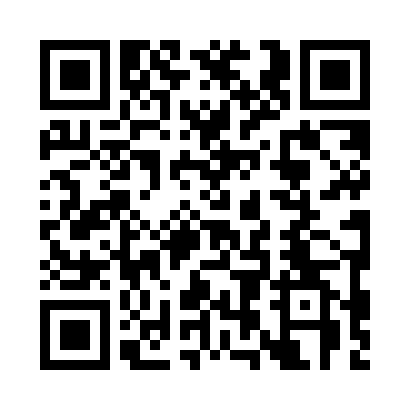 Prayer times for Uashatuess, Quebec, CanadaWed 1 May 2024 - Fri 31 May 2024High Latitude Method: Angle Based RulePrayer Calculation Method: Islamic Society of North AmericaAsar Calculation Method: HanafiPrayer times provided by https://www.salahtimes.comDateDayFajrSunriseDhuhrAsrMaghribIsha1Wed3:055:0012:255:327:519:462Thu3:034:5812:255:337:529:483Fri3:004:5612:255:347:549:514Sat2:574:5412:245:357:559:545Sun2:544:5312:245:367:579:566Mon2:514:5112:245:377:589:597Tue2:484:4912:245:378:0010:028Wed2:464:4812:245:388:0210:049Thu2:434:4612:245:398:0310:0710Fri2:404:4412:245:408:0510:1011Sat2:374:4312:245:418:0610:1212Sun2:344:4112:245:428:0810:1513Mon2:324:4012:245:438:0910:1714Tue2:314:3812:245:448:1110:1815Wed2:314:3712:245:458:1210:1816Thu2:304:3512:245:468:1410:1917Fri2:294:3412:245:468:1510:2018Sat2:294:3312:245:478:1610:2019Sun2:284:3112:245:488:1810:2120Mon2:274:3012:245:498:1910:2221Tue2:274:2912:245:508:2110:2322Wed2:264:2812:245:508:2210:2323Thu2:264:2712:255:518:2310:2424Fri2:254:2512:255:528:2410:2525Sat2:254:2412:255:538:2610:2526Sun2:244:2312:255:538:2710:2627Mon2:244:2212:255:548:2810:2728Tue2:234:2112:255:558:2910:2729Wed2:234:2112:255:568:3010:2830Thu2:234:2012:255:568:3210:2931Fri2:224:1912:265:578:3310:29